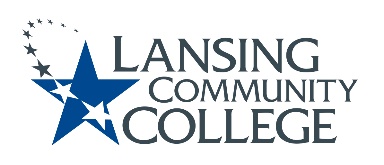 AGENDA: Committee for Assessing Student LearningFriday, February 24, 2023, 12:30 – 2pm, via WebexApproval of the 2/24/23 AgendaApproval of the 2/10/23 MinutesGradebook Alignment Resolution, presented to Senate by TimUpdate group on Senate response Determine who will work on language regarding Chair-Elect in CASL bylaws Finalizing Subcommittee MembershipHLC tasks: Cocurricular Assessment Handbook & Cocurricular Student CatalogCASL Assessment webpageSubcommittee WorkCocurricular Assessment HandbookCASL member review, feedback of handbook Cocurricular Student CatalogSet objectives and timelines CASL Assessment webpageSet objectives and timelines Review of other college assessment webpages Future agenda itemsChatGPTAssessment verses grades, CASL and Curriculum Committee discussionsHonors Option discussion AdjournNext meeting Friday March 24, 2023  from 12:30 – 2pm, via WebexNormal two week meeting, March 3, 2023 falls just before LCC Spring Break so was not scheduledThere are 4 more CASL meetings for this academic yearLansing Community College is an equal opportunity, educational institution/employer.